Program roboczy konferencji „Logopedia polska – osiągnięcia i perspektywy rozwoju.W 40-lecie logopedii na Uniwersytecie Gdańskim”Gdańsk 7-8. 03. 2020 r.Miejsce obrad: Obrady 7-8 marca – Wydział Filologiczny, Gdańsk-Oliwa, ul. Wita Stwosza 55Warsztaty 8 marca – Instytut Logopedii, Gdańsk-Oliwa, ul. Wita Stwosza 587 marca 2020 r. (sobota)Godz. 800 	rejestracja uczestnikówGodz. 900 	otwarcie konferencji 910 – 1000 	wystąpienia zaproszonych Gości 1000 – 1015 	dr hab., prof. UG S. Milewski (Instytut Logopedii UG) – Czterdzieści lat logopedii na Uniwersytecie Gdańskim1015 – 1035 	prof. dr hab. B. Rocławski – Moje widzenie przyszłości logopedii w Polsce1035 – 1055 	prof. dr hab. E. Łuczyński – Kompetencja gramatyczna a terapia logopedyczna1100 – 1130 	Przerwa kawowa1130 – 1150 	prof. dr hab. S. Grabias – Logopedia w minionym stuleciu. Teoretyczne perspektywy rozwoju1150 – 1210 	prof. dr hab. S. Gajda (Uniwersytet Opolski) – Humanistyka a dobra vs zła mowa1210 – 1230 	prof. dr hab. J. Porayski-Pomsta (Uniwersytet Warszawski) – Językoznawstwo polskie a rozwój logopedii polskiej (w perspektywie historycznej) 1230 – 1250 	dr hab., prof. UMCS T. Woźniak (Uniwersytet Marii Curie-Skłodowskiej, Lublin) – Kształcenie logopedów w Polsce – przeszłość, teraźniejszość, przyszłość1250 – 1310 	Przerwa kawowa1310 – 1330	prof. dr hab. J. Cieszyńska (Uniwersytet Pedagogiczny, Kraków) – Wczesna nauka czytania. Jak zmienia się mózg, gdy dziecko uczy się czytać?1330 – 1350	prof. dr hab. J. Błeszyński, dr A. Hamerlińska (Uniwersytet Mikołaja Kopernika, Toruń) – Skala zaburzeń mowy u dzieci w wieku przedszkolnym i szkolnym w Toruniu i powiecie toruńskim1350 – 1410 	dr hab. J. Panasiuk, prof. UMCS (Uniwersytet Marii Curie-Skłodowskiej, Lublin) – Teoria interakcji jako perspektywa opisu zaburzeń mowy1410 – 1510 	Przerwa obiadowa1510 – 1530	prof. dr hab. W. Tłokiński (Ateneum – Szkoła Wyższa, Gdańsk) – Neurologopedia na Uniwersytecie Gdańskim – kartki z historii1530 – 1550 	dr hab., prof. UŁ I. Jaros (Uniwersytet Łódzki) - Łódź na logopedycznej mapie Polski – historia, współczesność i perspektywy rozwoju1550 – 1610 	dr hab., prof. UP M. Michalik, dr hab., prof. UP Ewa Horyń, dr hab., prof. UP Marceli Olma (Uniwersytet Pedagogiczny, Kraków) – U źródeł polskiej terminologii logopedycznej. W kierunku badań anagnostycznych1700 – impreza kulturalna (Wydział Filologiczny, Gdańsk-Oliwa, ul. Wita Stwosza 55) 1900 – uroczysta kolacja (Instytut Logopedii UG, Gdańsk-Oliwa, ul. Wita Stwosza 58)8 marca (niedziela)900 – 920 	dr hab., prof. UŚ Danuta Pluta-Wojciechowska (Uniwersytet Śląski, Katowice) – Terapia tradycyjna a terapia strategiczna w dyslalii obwodowej920 – 940 	dr hab., prof. UG Ewa Czaplewska (Uniwersytet Gdański) – Cele i zadania logopedii międzykulturowej.940 – 1000 	dr hab., prof. UG Małgorzata Rocławska-Daniluk, dr Karolina Janczukowicz, dr Maciej Rataj (Uniwersytet Gdański) – Rozwijanie słownika dzieci w wieku 7-9 lat w Polsce i Wielkiej Brytanii – przegląd wyników najnowszych badań 1000 – 1020 	dr Anna Walencik-Topiłko (Uniwersytet Gdański) – Głos - przedmiot zainteresowania logopedii1020 – 1030 	Zakończenie konferencji1030 – 1045 	Przerwa kawowa 1045 – 1215 	I tura warsztatów 1230 – 1400 	II tura warsztatówZapisy na warsztaty odbędą się w terminie 10-17. 02. 2020 r. Informację o sposobie zapisu umieścimy na stronie konferencji. Uczestnik konferencji może wybrać 2 warsztaty, po jednym w każdym bloku. Warunkiem udziału w warsztatach jest zgłoszenie uczestnictwa w konferencji i uiszczenie opłaty konferencyjnej.Tematyka warsztatów: dr Ewa Binkuńska (Instytut Logopedii UG) – Zaburzenia głosu o osób z zaburzeniami ruchowymi lub/i dysfonią psychogenną.		dr Agnieszka Banaszkiewicz (Instytut Logopedii UG) – Jak radzić sobie z nosowaniem? Ćwiczenia podniebienia miękkiego w terapii logopedycznej.	dr Maria Faściszewska (Instytut Logopedii UG) – Czy to jąkanie? Ocena ryzyka jąkania u dzieci w wieku przedszkolnym.		dr Grzegorz P. Kołodziej (Instytut Logopedii UG) – „Głos – nie trać go!” – warsztaty dla osób pracujących lub rozpoczynających pracę głosem (nauczycieli, mówców, wykładowców)dr M. Osowicka-Kondratowicz, dr M. Zaorska (UWM Olsztyn) – Warsztaty logopedii artystycznej - ćwiczenia oddechowo-rezonatorowe w ruchu.dr hab., prof. UG Małgorzata Rocławska-Daniluk (Instytut Logopedii UG), dr Karolina Janczukowicz, dr Maciej Rataj (Instytut Anglistyki i Amerykanistyki UG) – She sells seashells w Szczebrzeszynie - ćwiczenia fonetyczne obrazujące różnice w wymowie polskiej i angielskiej dr Anna Walencik-Topiłko (Instytut Logopedii UG) – Logorytmika w emisji głosu- emisja głosu w logorytmice. Ustalenia metodologiczne i rozwiązania praktyczne.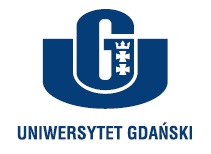 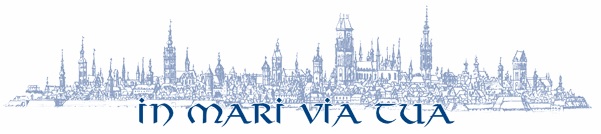 